NAME_________________________ CLASS___________________ LEARNING STYLE CHOICE__________ 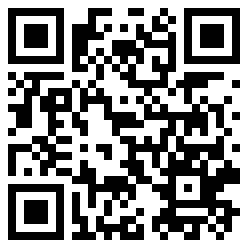  Task 4: Chapters 7-8  The Outsiders  THEME: Individuality and Innocence http://vocaroo.com/i/s0lNmhYPVhtC          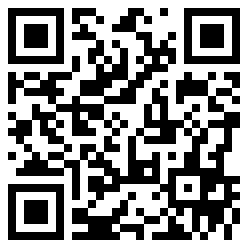 Graphic: Chapter 7-8  Individuality and Innocence   AUDIO:  http://vocaroo.com/i/s0g7gAKOuNNo     DIRECTIONS: Many characters try to show how they are unique and valuable as an individual.  Many of our characters have experienced a loss of innocence. Create a visually appealing illustration that shows the theme of individuality or innocence. Quality work and presentation count! Title the drawing. (1 point) Illustration should clearly reflect an identifiable character and a memorable moment from the novel that depicts the theme. (2 points) Caption the drawing with a quote from the reading that connects to one of the themes – Individuality or Innocence. (2 points) Cite your quote (1 point) Write 2-3 sentences that explain your reasoning for your illustration. How are the quote and picture are connected (2 points) Illustrations must be colored and demonstrate an effort to depict the theme. (2 points) Clean white copy paper or other sketch paper – No line or grid paper allowed. Graphic: Chapter 7-8  Individuality and Innocence   AUDIO:  http://vocaroo.com/i/s0g7gAKOuNNo     DIRECTIONS: Many characters try to show how they are unique and valuable as an individual.  Many of our characters have experienced a loss of innocence. Create a visually appealing illustration that shows the theme of individuality or innocence. Quality work and presentation count! Title the drawing. (1 point) Illustration should clearly reflect an identifiable character and a memorable moment from the novel that depicts the theme. (2 points) Caption the drawing with a quote from the reading that connects to one of the themes – Individuality or Innocence. (2 points) Cite your quote (1 point) Write 2-3 sentences that explain your reasoning for your illustration. How are the quote and picture are connected (2 points) Illustrations must be colored and demonstrate an effort to depict the theme. (2 points) Clean white copy paper or other sketch paper – No line or grid paper allowed. Graphic: Chapter 7-8  Individuality and Innocence   AUDIO:  http://vocaroo.com/i/s0g7gAKOuNNo     DIRECTIONS: Many characters try to show how they are unique and valuable as an individual.  Many of our characters have experienced a loss of innocence. Create a visually appealing illustration that shows the theme of individuality or innocence. Quality work and presentation count! Title the drawing. (1 point) Illustration should clearly reflect an identifiable character and a memorable moment from the novel that depicts the theme. (2 points) Caption the drawing with a quote from the reading that connects to one of the themes – Individuality or Innocence. (2 points) Cite your quote (1 point) Write 2-3 sentences that explain your reasoning for your illustration. How are the quote and picture are connected (2 points) Illustrations must be colored and demonstrate an effort to depict the theme. (2 points) Clean white copy paper or other sketch paper – No line or grid paper allowed. Expressive: Chapter 7-8 Individuality and Innocence Biography Poem 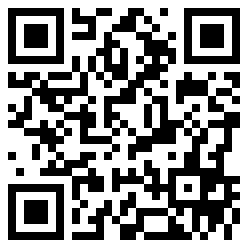 AUDIO:   http://slideplayer.com/slide/232764/     DIRECTIONS:  Write a biographical poem of Ponyboy. A biography tells the story of someone else’s life. You may tell the biography of either of the following:  Incorporate his struggle to be an individual within the Greasers  Include ways that he has lost his innocence Criteria for both poems: Title your poem (1 point) Ponyboy’s struggle to be an individual or of his loss of innocence is conveyed. (2 points) Include figurative language (alliteration, hyperbole, metaphor, simile, personification) to describe how he struggled or lost his innocence. (3 points) Use at least 4 examples of textual evidence from chapters 7-8 in your poem. (3 points) Cite the page numbers of the textual evidence you included. (1 point) Reflective: Chapter 7-8 Individuality and Innocence Diary Entry    AUDIO:  http://vocaroo.com/i/s06XCWKMXFhH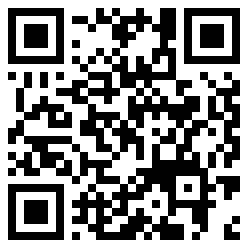 DIRECTIONS:  Write a diary entry from the perspective of a character of your choice.  Include and explain how the themes INDIVIDUALITY and Loss of INNOCENCE apply to your character. (2 points) Write in present tense and first person demonstrating you understand the perspective of your character. (2 points) Clearly refer to two specific events in the novel by paraphrasing it from your character’s perspective. Include enough information so the event makes sense on its own. (4 points) Include citations for the pages you paraphrase (2 points) The entry should be at least a page handwritten or a half page typed Reflective: Chapter 7-8 Individuality and Innocence Diary Entry    AUDIO:  http://vocaroo.com/i/s06XCWKMXFhHDIRECTIONS:  Write a diary entry from the perspective of a character of your choice.  Include and explain how the themes INDIVIDUALITY and Loss of INNOCENCE apply to your character. (2 points) Write in present tense and first person demonstrating you understand the perspective of your character. (2 points) Clearly refer to two specific events in the novel by paraphrasing it from your character’s perspective. Include enough information so the event makes sense on its own. (4 points) Include citations for the pages you paraphrase (2 points) The entry should be at least a page handwritten or a half page typed Logical: Chapter 7-8 Individuality and Innocence Social Media 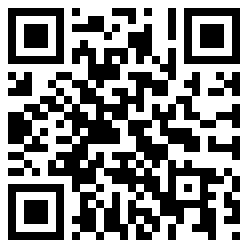 	AUDIO:  http://vocaroo.com/i/s12Z4YYiMuuN                      DIRECTIONS:  Create a Facebook, Twitter feed or an Instagram from one of the characters detailing the events at the hospital and leading up to the rumble.  You should include the following: The name, a selfie, and a first person bio of the character whose perspective is represented (2 points) 4 tweets or important event photos with captions (2 points) 2 Popular Tweet/post “favorited” or “liked” (2 points) 2 Written response to Tweets/posts from other characters (1 point) Tweets and photos should be related to events in chapters 7-8. To show this, cite a page number at the end of the Tweet/Instagram photo (2 points) Include least one statement about the individuality (being your own person) or loss of innocence (growing up too fast/not staying gold) for the character whose Twitter/Instagram you are using (1 point) Digital Options:  Fake Twitter: http://www.classtools.net/twister/   Fake Facebook: http://www.classtools.net/FB/home-page You may NOT use an actual social media account to create this. Logical: Chapter 7-8 Individuality and Innocence Social Media 	AUDIO:  http://vocaroo.com/i/s12Z4YYiMuuN                      DIRECTIONS:  Create a Facebook, Twitter feed or an Instagram from one of the characters detailing the events at the hospital and leading up to the rumble.  You should include the following: The name, a selfie, and a first person bio of the character whose perspective is represented (2 points) 4 tweets or important event photos with captions (2 points) 2 Popular Tweet/post “favorited” or “liked” (2 points) 2 Written response to Tweets/posts from other characters (1 point) Tweets and photos should be related to events in chapters 7-8. To show this, cite a page number at the end of the Tweet/Instagram photo (2 points) Include least one statement about the individuality (being your own person) or loss of innocence (growing up too fast/not staying gold) for the character whose Twitter/Instagram you are using (1 point) Digital Options:  Fake Twitter: http://www.classtools.net/twister/   Fake Facebook: http://www.classtools.net/FB/home-page You may NOT use an actual social media account to create this. Logical: Chapter 7-8 Individuality and Innocence Social Media 	AUDIO:  http://vocaroo.com/i/s12Z4YYiMuuN                      DIRECTIONS:  Create a Facebook, Twitter feed or an Instagram from one of the characters detailing the events at the hospital and leading up to the rumble.  You should include the following: The name, a selfie, and a first person bio of the character whose perspective is represented (2 points) 4 tweets or important event photos with captions (2 points) 2 Popular Tweet/post “favorited” or “liked” (2 points) 2 Written response to Tweets/posts from other characters (1 point) Tweets and photos should be related to events in chapters 7-8. To show this, cite a page number at the end of the Tweet/Instagram photo (2 points) Include least one statement about the individuality (being your own person) or loss of innocence (growing up too fast/not staying gold) for the character whose Twitter/Instagram you are using (1 point) Digital Options:  Fake Twitter: http://www.classtools.net/twister/   Fake Facebook: http://www.classtools.net/FB/home-page You may NOT use an actual social media account to create this. Logical: Chapter 7-8 Individuality and Innocence Social Media 	AUDIO:  http://vocaroo.com/i/s12Z4YYiMuuN                      DIRECTIONS:  Create a Facebook, Twitter feed or an Instagram from one of the characters detailing the events at the hospital and leading up to the rumble.  You should include the following: The name, a selfie, and a first person bio of the character whose perspective is represented (2 points) 4 tweets or important event photos with captions (2 points) 2 Popular Tweet/post “favorited” or “liked” (2 points) 2 Written response to Tweets/posts from other characters (1 point) Tweets and photos should be related to events in chapters 7-8. To show this, cite a page number at the end of the Tweet/Instagram photo (2 points) Include least one statement about the individuality (being your own person) or loss of innocence (growing up too fast/not staying gold) for the character whose Twitter/Instagram you are using (1 point) Digital Options:  Fake Twitter: http://www.classtools.net/twister/   Fake Facebook: http://www.classtools.net/FB/home-page You may NOT use an actual social media account to create this. 	Musical: Chapter 7-8  Individuality and Innocence      AUDIO: http://vocaroo.com/i/s1FtD8zb1zAw   	 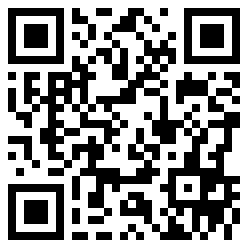 DIRECTIONS: In the novel so far we have seen examples of characters who have lost their innocence or tried to exert their individuality. Select a song that STRONGLY demonstrates the theme of individuality or loss of innocence. Present a clear argument with supporting evidences that demonstrates how your song selections demonstrates one of these themes. Be Sure To Include ALL of the Following: Title of the song and name of the artist (1 point) An annotated copy of the lyrics and a link/citation to the song selection (2 points) Cite at least one quote from the book that supports your connection to the song (2 points) Write a minimum of one well-constructed paragraph that includes:  A clear claim (2 points) Evidence and reasoning/explanation of how the song connects to the theme and the quote. (3 points) Song choice is school appropriate with clean lyrics and no innuendos. Please get your song approved before proceeding. 	Musical: Chapter 7-8  Individuality and Innocence      AUDIO: http://vocaroo.com/i/s1FtD8zb1zAw   	 DIRECTIONS: In the novel so far we have seen examples of characters who have lost their innocence or tried to exert their individuality. Select a song that STRONGLY demonstrates the theme of individuality or loss of innocence. Present a clear argument with supporting evidences that demonstrates how your song selections demonstrates one of these themes. Be Sure To Include ALL of the Following: Title of the song and name of the artist (1 point) An annotated copy of the lyrics and a link/citation to the song selection (2 points) Cite at least one quote from the book that supports your connection to the song (2 points) Write a minimum of one well-constructed paragraph that includes:  A clear claim (2 points) Evidence and reasoning/explanation of how the song connects to the theme and the quote. (3 points) Song choice is school appropriate with clean lyrics and no innuendos. Please get your song approved before proceeding. 	Musical: Chapter 7-8  Individuality and Innocence      AUDIO: http://vocaroo.com/i/s1FtD8zb1zAw   	 DIRECTIONS: In the novel so far we have seen examples of characters who have lost their innocence or tried to exert their individuality. Select a song that STRONGLY demonstrates the theme of individuality or loss of innocence. Present a clear argument with supporting evidences that demonstrates how your song selections demonstrates one of these themes. Be Sure To Include ALL of the Following: Title of the song and name of the artist (1 point) An annotated copy of the lyrics and a link/citation to the song selection (2 points) Cite at least one quote from the book that supports your connection to the song (2 points) Write a minimum of one well-constructed paragraph that includes:  A clear claim (2 points) Evidence and reasoning/explanation of how the song connects to the theme and the quote. (3 points) Song choice is school appropriate with clean lyrics and no innuendos. Please get your song approved before proceeding. 	Musical: Chapter 7-8  Individuality and Innocence      AUDIO: http://vocaroo.com/i/s1FtD8zb1zAw   	 DIRECTIONS: In the novel so far we have seen examples of characters who have lost their innocence or tried to exert their individuality. Select a song that STRONGLY demonstrates the theme of individuality or loss of innocence. Present a clear argument with supporting evidences that demonstrates how your song selections demonstrates one of these themes. Be Sure To Include ALL of the Following: Title of the song and name of the artist (1 point) An annotated copy of the lyrics and a link/citation to the song selection (2 points) Cite at least one quote from the book that supports your connection to the song (2 points) Write a minimum of one well-constructed paragraph that includes:  A clear claim (2 points) Evidence and reasoning/explanation of how the song connects to the theme and the quote. (3 points) Song choice is school appropriate with clean lyrics and no innuendos. Please get your song approved before proceeding. 	Musical: Chapter 7-8  Individuality and Innocence      AUDIO: http://vocaroo.com/i/s1FtD8zb1zAw   	 DIRECTIONS: In the novel so far we have seen examples of characters who have lost their innocence or tried to exert their individuality. Select a song that STRONGLY demonstrates the theme of individuality or loss of innocence. Present a clear argument with supporting evidences that demonstrates how your song selections demonstrates one of these themes. Be Sure To Include ALL of the Following: Title of the song and name of the artist (1 point) An annotated copy of the lyrics and a link/citation to the song selection (2 points) Cite at least one quote from the book that supports your connection to the song (2 points) Write a minimum of one well-constructed paragraph that includes:  A clear claim (2 points) Evidence and reasoning/explanation of how the song connects to the theme and the quote. (3 points) Song choice is school appropriate with clean lyrics and no innuendos. Please get your song approved before proceeding. 	Musical: Chapter 7-8  Individuality and Innocence      AUDIO: http://vocaroo.com/i/s1FtD8zb1zAw   	 DIRECTIONS: In the novel so far we have seen examples of characters who have lost their innocence or tried to exert their individuality. Select a song that STRONGLY demonstrates the theme of individuality or loss of innocence. Present a clear argument with supporting evidences that demonstrates how your song selections demonstrates one of these themes. Be Sure To Include ALL of the Following: Title of the song and name of the artist (1 point) An annotated copy of the lyrics and a link/citation to the song selection (2 points) Cite at least one quote from the book that supports your connection to the song (2 points) Write a minimum of one well-constructed paragraph that includes:  A clear claim (2 points) Evidence and reasoning/explanation of how the song connects to the theme and the quote. (3 points) Song choice is school appropriate with clean lyrics and no innuendos. Please get your song approved before proceeding. 	Musical: Chapter 7-8  Individuality and Innocence      AUDIO: http://vocaroo.com/i/s1FtD8zb1zAw   	 DIRECTIONS: In the novel so far we have seen examples of characters who have lost their innocence or tried to exert their individuality. Select a song that STRONGLY demonstrates the theme of individuality or loss of innocence. Present a clear argument with supporting evidences that demonstrates how your song selections demonstrates one of these themes. Be Sure To Include ALL of the Following: Title of the song and name of the artist (1 point) An annotated copy of the lyrics and a link/citation to the song selection (2 points) Cite at least one quote from the book that supports your connection to the song (2 points) Write a minimum of one well-constructed paragraph that includes:  A clear claim (2 points) Evidence and reasoning/explanation of how the song connects to the theme and the quote. (3 points) Song choice is school appropriate with clean lyrics and no innuendos. Please get your song approved before proceeding. 